Инструкция по работе с Тематическим планомТематический план – это ваш календарно-тематические планы. Примечание: если вы не заполните тематический план вы не сможете вставить тему в журнале и показать количество часов к данной теме. 1. Нажать на вкладку «Тематические планы» - «Планы»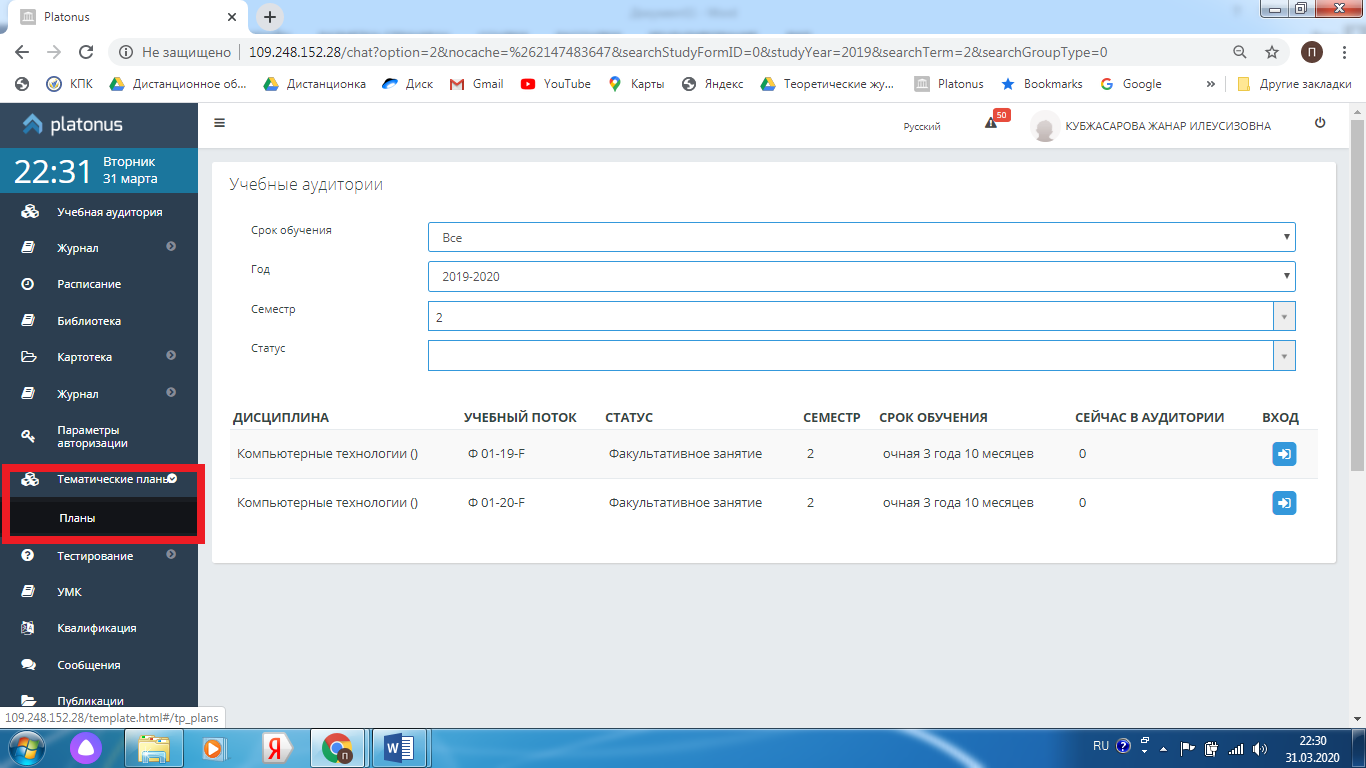 2. Нажать на кнопку «Добавить»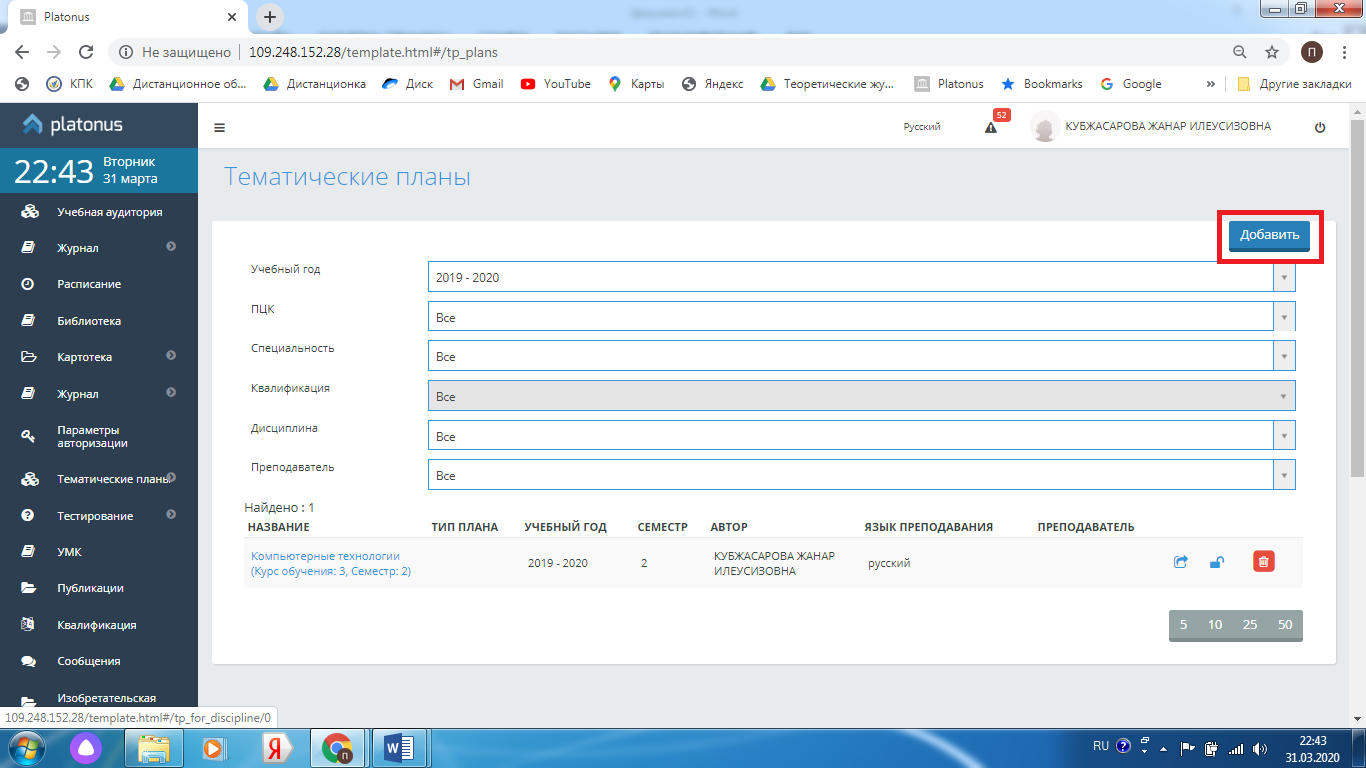 3. В появившемся окне «Тематический учебный план» 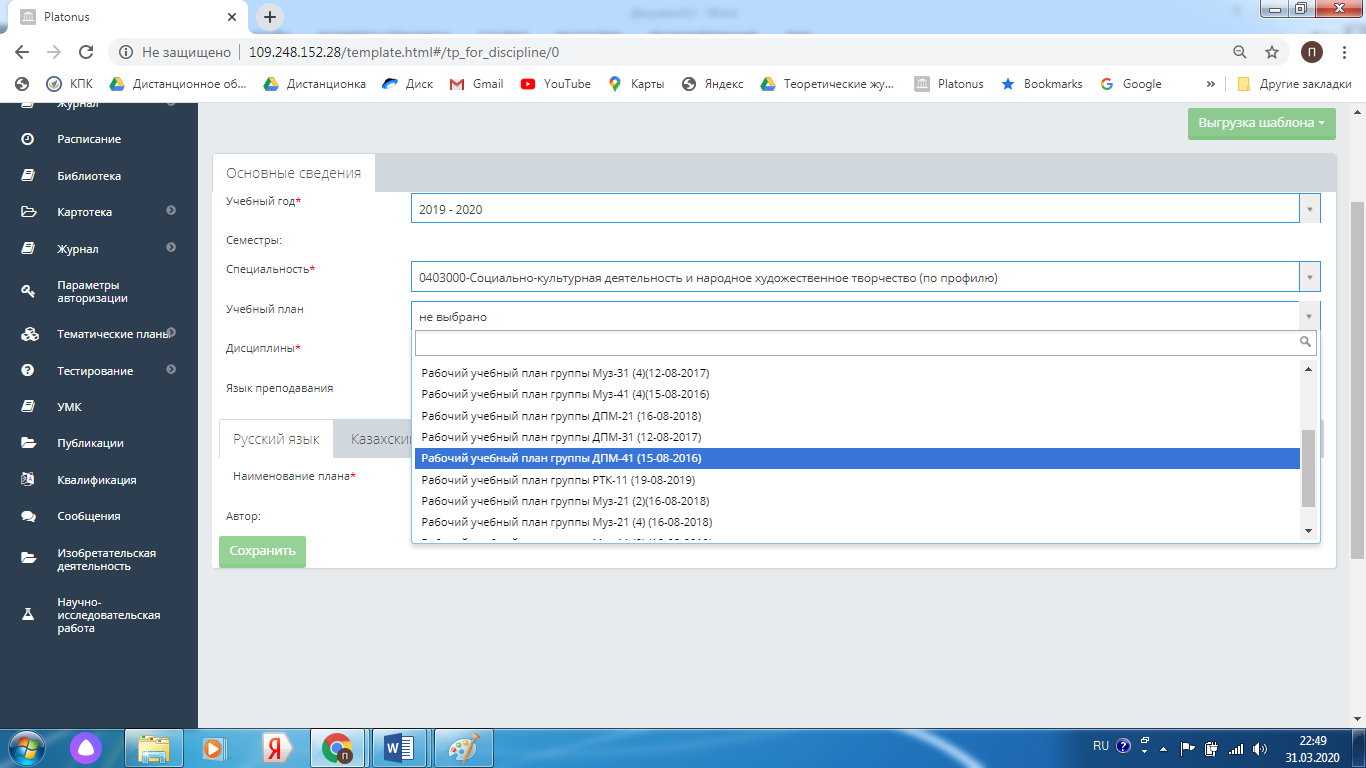 В поле Основные сведения заполнить все поля:- учебный год*: 2019-2020- семестры: 2- специальность: выбрать свою специальность- учебный план: выбрать свой учебный план этой группы- дисциплина: выбрать свою дисциплину- язык проведения: выбрать язык обучения (казахский/русский)- проверить название дисциплины на 3-х язык, если необходимо исправить можно откорректировать текст.- проверить свою фамилию и группу и нажать «Сохранить».4. После нажатия сохранить, появиться новые вкладки «Разделы», «Темы», «Используемая литература».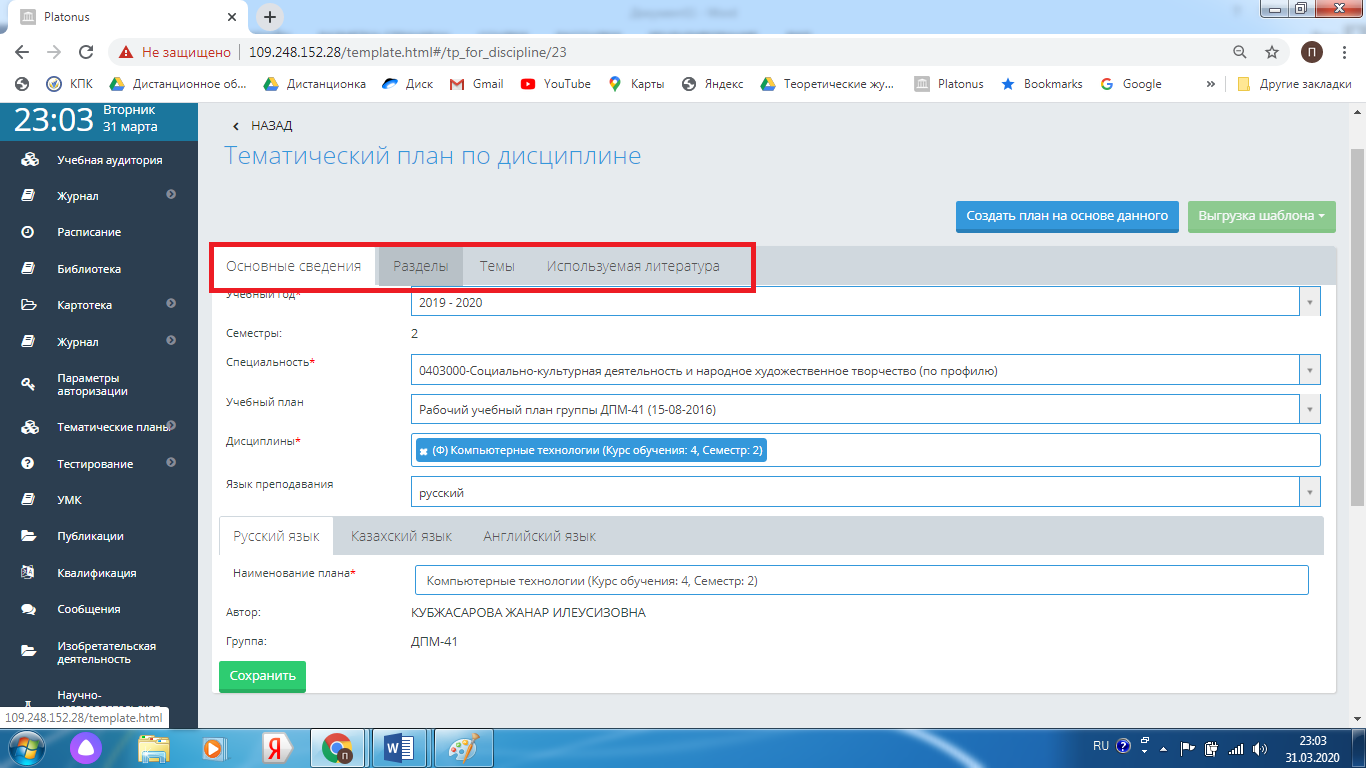 5. Нажать на кнопку «Раздела» и нажать на кнопку «Добавить», в появившемся окне «Раздел» ввести название вашего Раздела из календарно-тематического плана и нажать на кнопку «Сохранить». Все разделы ввести по КТП. Например: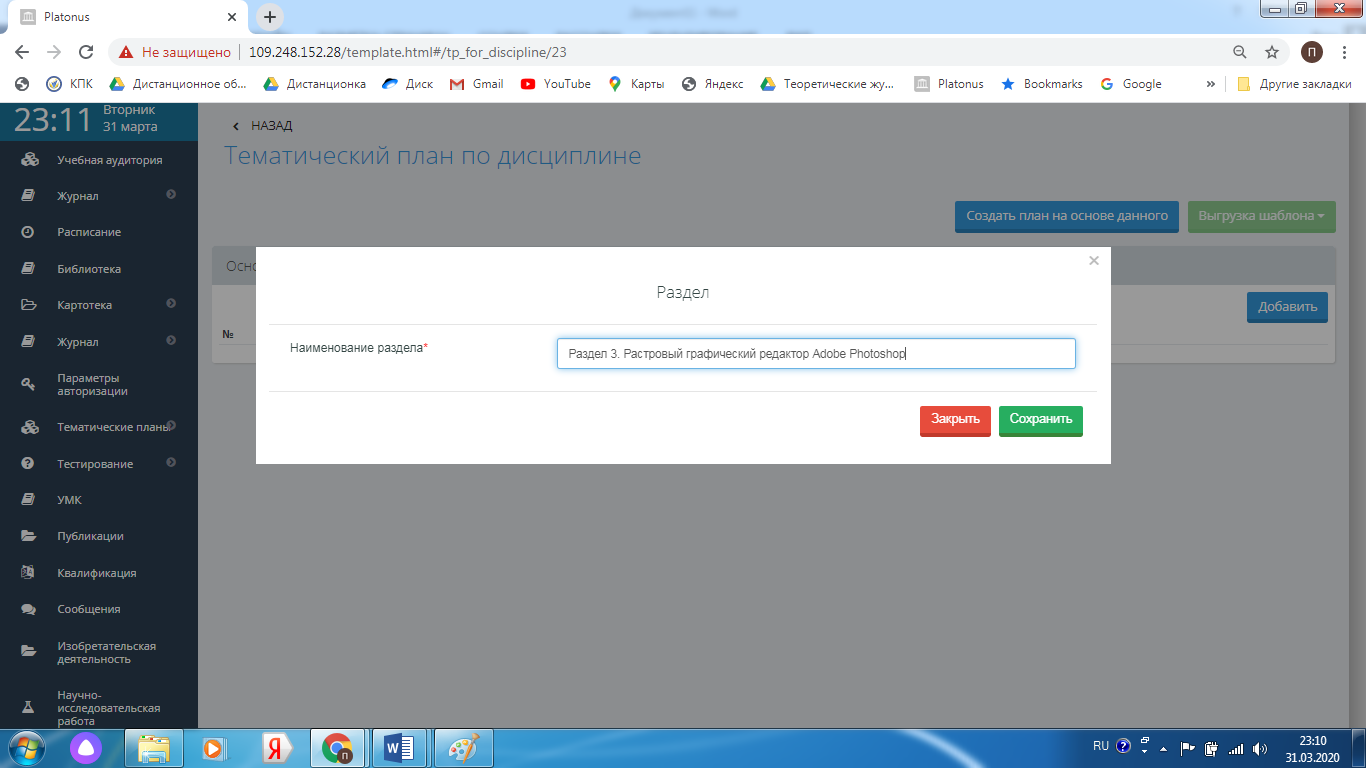 6. Следующие нажать на кнопку «Темы» и нажать на кнопку «Добавить». В появившемся окне вы должны ввести всю информацию по данной темы Содержание занятия через клавишу Tab вы можете перемещаться по полям. - раздел: выбрать раздел темы.- тема: ввести тему занятия по КТП. - вид занятия: выбрать ваш вид занятия урок. - если является лабораторной работой поставить галочку. - и ввести 2 часа. 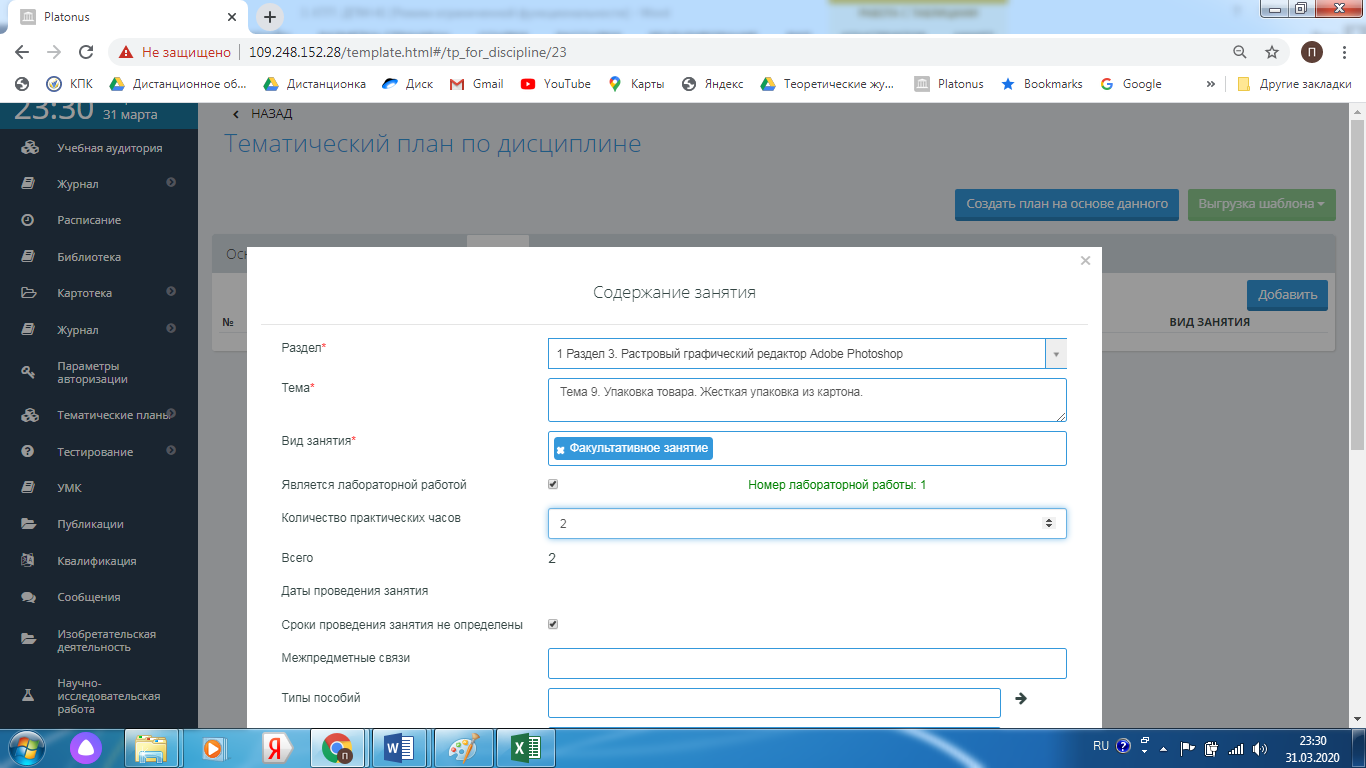 - межпредметную связь: выбрать предмет межпредметной связи. - типы пособий: выбрать пособия которые вы используете на занятиях. - виды пособий: выбрать ПК. - учебно-наглядные пособия и ТСО: ввести текст.- вид самостоятельной работы: выбрать виды самостоятельной работы. - домашнее задание: ввести текст- основная и дополнительная литература: ввести текст и нажать вкладку «Сохранить».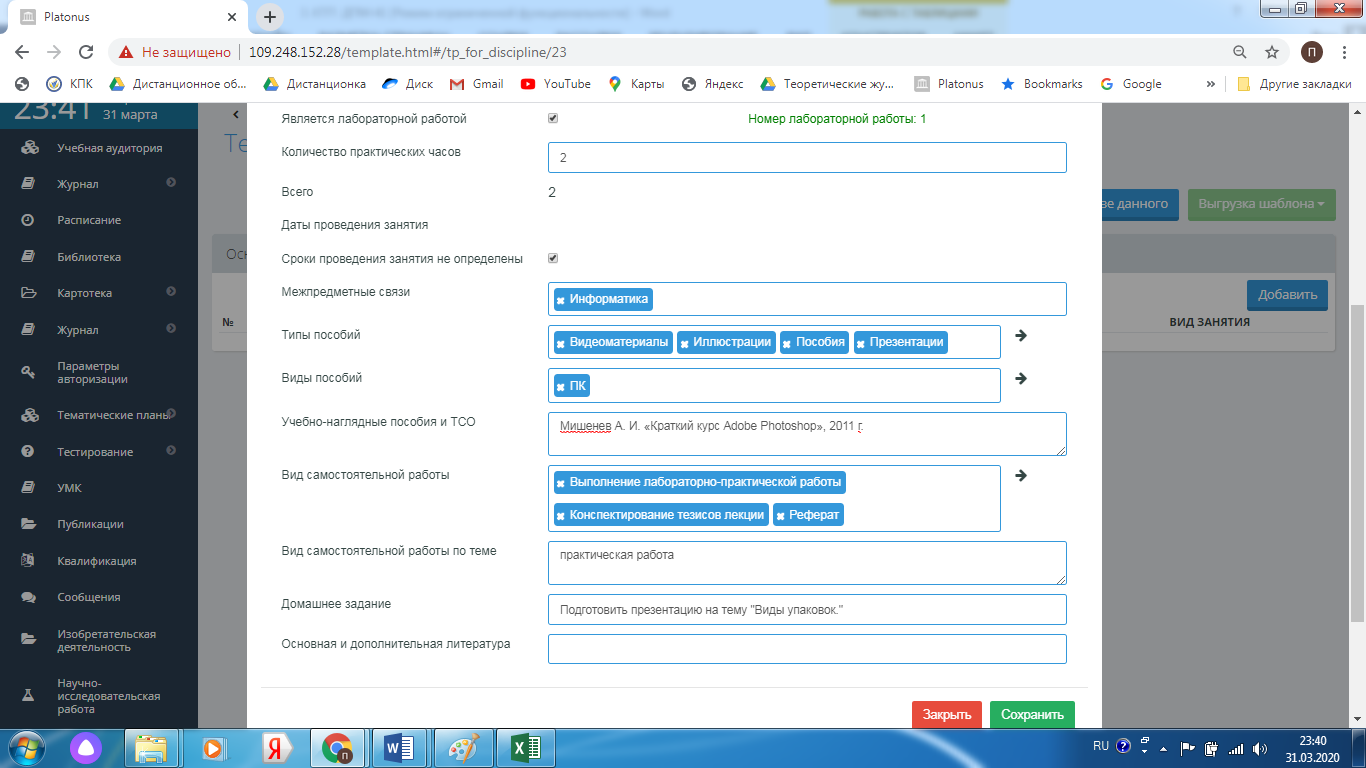 Заполнить все темы разделов. 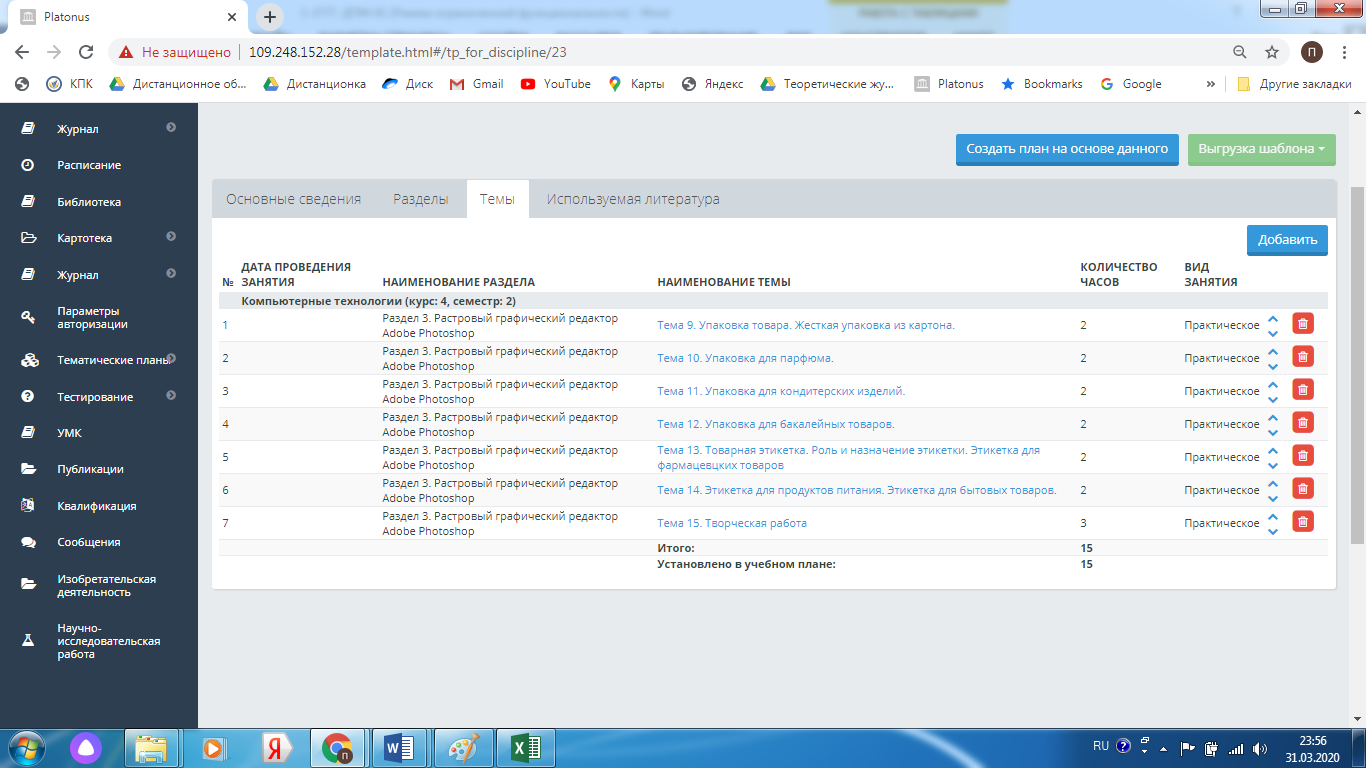 7. Во вкладе «Используемая литература» ввести литературу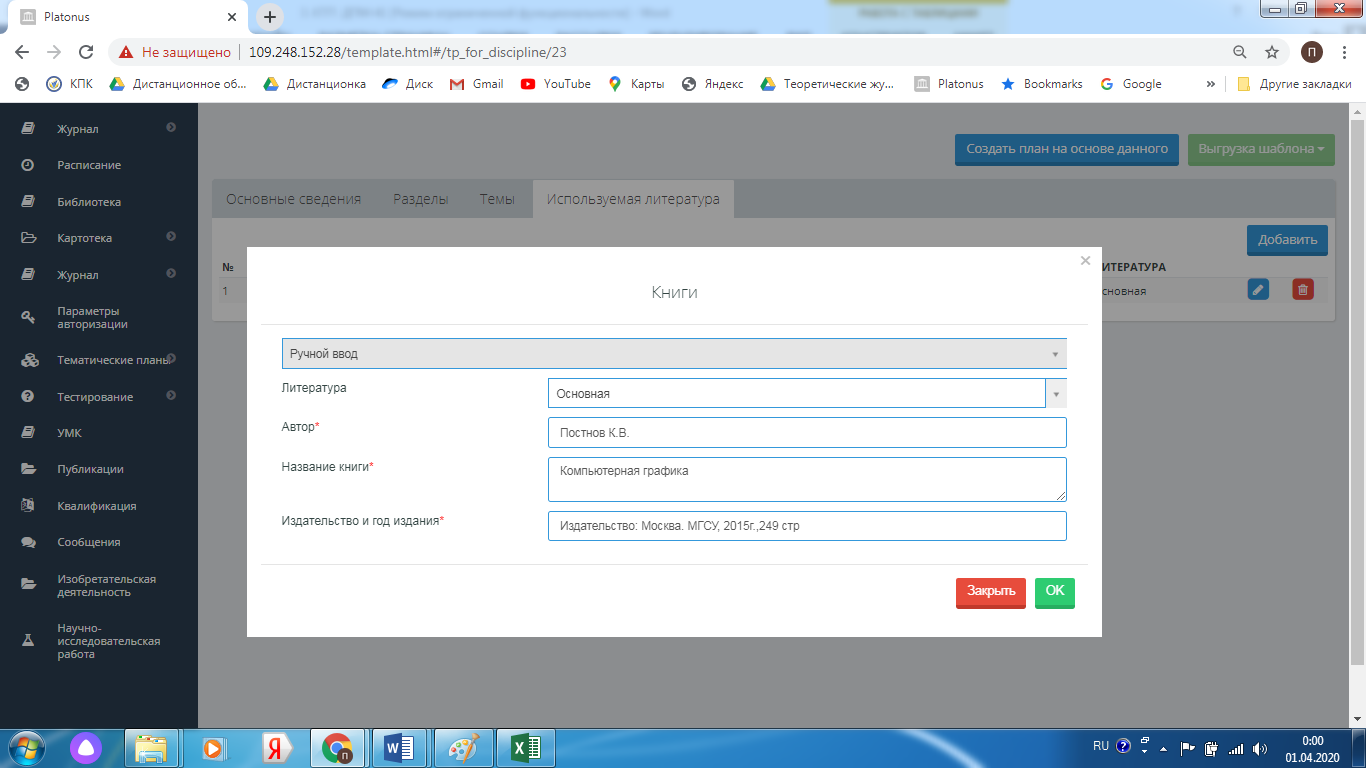 